Publicado en Bilbao el 09/06/2017 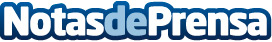 Eficiencia energética, una asignatura pendienteLa escala de calificación energética mide el consumo de energía que se estima necesario para cubrir la demanda energética de determinado edificio. Mide también las emisiones de dióxido de carbono (CO2)Datos de contacto:SaulNota de prensa publicada en: https://www.notasdeprensa.es/eficiencia-energetica-una-asignatura-pendiente Categorias: País Vasco Ecología Sector Energético http://www.notasdeprensa.es